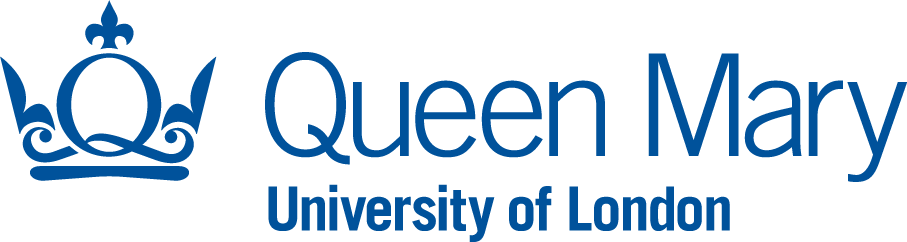 EXTERNAL EXAMINER’S ANNUAL REPORT ON UNDERGRADUATE PROGRAMMES OF STUDY2023-24Your completed report should be submitted by e-mail to Alice de Havillan, Quality and Standards Officer, at qualityandstandards@qmul.ac.uk within 30 days of the main examination board meeting. We can accept hard copied by post, and you may need to enlarge the text boxes before printing. Please send any hard copy reports to:Governance and Legal Services (External Examiners)Queen Mary University of London, Dept W, 81 Mile End Rd, London E1 4UJYour report is intended for internal use only and will contribute towards aspects of Queen Mary’s annual reporting procedures. Your report will be read widely, and will be made available to students; please do not include personal information (such as your home address) or identify individual students. If you would like to raise any issues of a sensitive nature directly with the Principal, please feel free to do so.  The address is Principal, Queen Mary University of London, Mile End Road, London E1 4NS.  Please do NOT use this form for this purpose.    This template is updated annually; the most recent version is available at: http://www.arcs.qmul.ac.uk/quality-assurance/external-examiners/external-examiners-resources/1. Programme structurePlease comment upon:any particular strengths and weaknesses of the programme;the balance and content of the degree programme(s) followed by students;the coherence of programmes, and the appropriateness of the core/compulsory modules in relation to the aims and intended learning outcomes;the suitability of methods and the adequacy of teaching as reflected by the standards achieved by the candidates.2. Standard of student performance2.1	In your view, are the standards of student performance comparable with similar programmes or subjects in other UK higher education institutions with which you are familiar?				YES   /   NO   (if ‘no’, please state the reasons they fall short)2.2	Are there any other points on student performance that you wish to raise?3. Assessment Process3.1 	In your view, are the processes for assessment, examination and the determination of awards sound and fairly conducted?			YES   /   NO   (if ‘no’, please state the reasons they fall short)3.2 	Please also comment for Queen Mary on:strengths and weaknesses in the assessment process;the appropriateness of the assessment methods (i.e. examinations, essays, dissertations etc.) to the learning outcomes for the programme, and the balance between them;the marking scheme, and the scheme for the award of honours (including weighting in final assessment between years of the programme and in relation to the number of modules completed);the quality and achievements of the candidates.4. Other Issues of Quality If the answer is ‘no’ for any of the following questions, please give details in the comment box at the end of this section.5. Issues of procedure If applicable, how did procedures/arrangements compare this year with previous years?   Were suggestions that you made last year acted upon?  (if not applicable, please go to question 6).6. General CommentsIn your view, are the standards set for the awards appropriate for qualifications at this level in this subject? YES   /   NO   (if ‘no’, please state the reasons they fall short)Are there any other points that you wish to raise?  In particular, Queen Mary would welcome your comments on any aspects of exemplary practice in the subject area for which you act as external examiner.If appropriate, please provide a short statement or bullet points of any particular strengths or distinctive or innovative features in relation to standards and assessment processes.Signed:								Date:Thank you for completing this report and for your contribution to assuring standards and quality at Queen Mary University of London.  Please return your report to the address/e-mail address given on the front page of this pro-forma.  You will receive acknowledgement of the receipt of your report from Governance and Legal Services.Name of external examinerExternal Examiner’s InstitutionProgramme(s) being examined (e.g. BA Drama)Examination board(s) attended (e.g. UG Drama SEB, 05/06/24Examination PapersExamination PapersDelete as appropriate4.1Were you satisfied with the arrangements for consulting you on the structure and content of the examination paper(s)?Yes / No / NA4.2Were your comments on the examination paper(s) properly taken into account?Yes / No / NAMarking and ModerationMarking and ModerationDelete as appropriate4.3Were you satisfied with the arrangements for your review of assignments?Yes / No 4.4Did you have sufficient information on the marking scheme(s)?Yes / No 4.5Did you feel that you could fairly assess the quality and consistency of the marking?Yes / No 4.6Was the quality of the marking satisfactory?Yes / No 4.7Were you satisfied that all scripts were double-marked internally (where required)?Yes / No / NA 4.8Were you satisfied with the arrangements to review any practical work?Yes / No / NA 4.9Were you happy with the arrangements for conducting oral examinations/ presentations (where used as part of the assessment for a module)?Yes / No / NA The Examination Board(s)The Examination Board(s)Delete as appropriate4.10Were you satisfied with the arrangements for, and conduct of, the examination board meeting?Yes / No 4.11Were you satisfied with the decisions and recommendations of the examination board meeting?Yes / No AssessmentAssessmentDelete as appropriate4.12Was the standard of assessment consistent with that of the national university system, so far as you could tell?Yes / No 4.13Were you satisfied with the assessment arrangements for associate students (if applicable)?Yes / No / NA Please detail any concerns regarding 4.1 – 4.13 above.Please detail any concerns regarding 4.1 – 4.13 above.Please detail any concerns regarding 4.1 – 4.13 above.